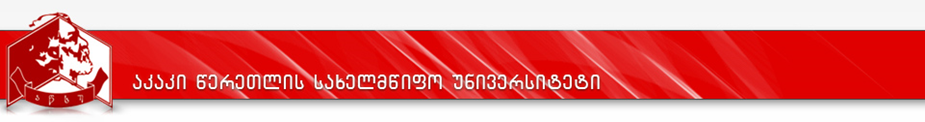 დამატებითი (minor)  პროგრამა„აგრობიზნესის მენეჯმენტი“ქუთაისი, 2017დანართი 1სასწავლო გეგმა2016-2020 წ.წპროგრამის დასახელება: დამატებითი პროგრამა - აგრობიზნესის მენეჯმენტიბიზნესის, სამართლისა და სოცაილურ  მეცნიერებათა  ფაკულტეტი„ დამტკიცებულია შესწორებებით “რექტორი                           პროფ. გიორგი ღავთაძეაკადემიური საბჭოს სხდომის ოქმი № 115 სექტემბერი, 2017 წელი„დამტკიცებულია შესწორებებით “დეკანი                      ასოც. პროფ. აკაკი ბაკურაძეფაკულტეტის  საბჭოს სხდომის ოქმი № 15 სექტემბერი, 2017 წელიდამატებითი პროგრამის დასახელებადამატებითი პროგრამის დასახელებააგრობიზნესის მენეჯმენტი   (MINOR)(Agribusiness Managment)აგრობიზნესის მენეჯმენტი   (MINOR)(Agribusiness Managment)მისანიჭებელიაკადემიურიხარისხი/კვალიფიკაციამისანიჭებელიაკადემიურიხარისხი/კვალიფიკაცია--ფაკულტეტის დასახელებაფაკულტეტის დასახელებაბიზნესის, სამართლისა და სოციალურ მეცნიერებათა ფაკულტეტიბიზნესის, სამართლისა და სოციალურ მეცნიერებათა ფაკულტეტიპროგრამის ხელმძღვანელი/ხელმძღვანელები/კოორდინატორიპროგრამის ხელმძღვანელი/ხელმძღვანელები/კოორდინატორიდალი სილაგაძე, ბიზნესის ადმინისტრირების დეპარტამენტის ასოცირებული პროფესორი;ზეინაბ ახალაძე, ბიზნესის ადმინისტრირების დეპარტამენტის ასოცირებული პროფესორიდალი სილაგაძე, ბიზნესის ადმინისტრირების დეპარტამენტის ასოცირებული პროფესორი;ზეინაბ ახალაძე, ბიზნესის ადმინისტრირების დეპარტამენტის ასოცირებული პროფესორიპროგრამისხანგრძლივობა/მოცულობა (სემესტრი, კრედიტებისრაოდენობა)პროგრამისხანგრძლივობა/მოცულობა (სემესტრი, კრედიტებისრაოდენობა)პროგრამის ხანგრძლივობა - 6 სემესტრი, თითო  სემესტრში - 10 კრედიტი;კრედიტების რაოდენობა - 60 ECTS კრედიტიპროგრამის ხანგრძლივობა - 6 სემესტრი, თითო  სემესტრში - 10 კრედიტი;კრედიტების რაოდენობა - 60 ECTS კრედიტისწავლებისენასწავლებისენასწავლებისენაქართულიპროგრამისშემუშავებისა და განახლებისთარიღები;პროგრამისშემუშავებისა და განახლებისთარიღები;პროგრამისშემუშავებისა და განახლებისთარიღები;პროგრამაზედაშვებისწინაპირობები (მოთხოვნები)პროგრამაზედაშვებისწინაპირობები (მოთხოვნები)პროგრამაზედაშვებისწინაპირობები (მოთხოვნები)პროგრამაზედაშვებისწინაპირობები (მოთხოვნები)აკაკი წერეთლის სახელმწიფო უნივერსიტეტის ნებისმიერი საბაკალავრო პროგრამის (გარდა რეგულირებადი პროგრამებისა) მესამე სემესტრის სტუდენტი.აკაკი წერეთლის სახელმწიფო უნივერსიტეტის ნებისმიერი საბაკალავრო პროგრამის (გარდა რეგულირებადი პროგრამებისა) მესამე სემესტრის სტუდენტი.აკაკი წერეთლის სახელმწიფო უნივერსიტეტის ნებისმიერი საბაკალავრო პროგრამის (გარდა რეგულირებადი პროგრამებისა) მესამე სემესტრის სტუდენტი.აკაკი წერეთლის სახელმწიფო უნივერსიტეტის ნებისმიერი საბაკალავრო პროგრამის (გარდა რეგულირებადი პროგრამებისა) მესამე სემესტრის სტუდენტი.პროგრამისმიზნებიპროგრამისმიზნებიპროგრამისმიზნებიპროგრამისმიზნებიაგრობიზნესის მენეჯმენტის დამატებითი (minor)პროგრამისმიზანია აკაკი წერეთლის სახელმწიფო უნივერსიტეტში მოქმედ სხვა საგანმანათლებლო პროგრამის სტუდენტს:მისცეს აუცილებელი თეორიული ცოდნა აგრარული ბიზნესის სფეროსთვის დამახასიათებელი ძირითადი დებულებებისა და კატეგორიების შესახებ;ჩამოუყალიბოსპრაქტიკული უნარ–ჩვევები, რაცდაეხმარება ბიზნესის დაგეგმვასა და წარმართვაშიაგრარულ სფეროში;შეძლოს მიღებული ცოდნისა და უნარ-ჩვევების პრაქტიკული რეალიზაცია, რაც განაპირობებს სტუდენტის წარმატებულ შრომით კარიერას აგრარულ სფეროში. აგრობიზნესის მენეჯმენტის დამატებითი (minor)პროგრამისმიზანია აკაკი წერეთლის სახელმწიფო უნივერსიტეტში მოქმედ სხვა საგანმანათლებლო პროგრამის სტუდენტს:მისცეს აუცილებელი თეორიული ცოდნა აგრარული ბიზნესის სფეროსთვის დამახასიათებელი ძირითადი დებულებებისა და კატეგორიების შესახებ;ჩამოუყალიბოსპრაქტიკული უნარ–ჩვევები, რაცდაეხმარება ბიზნესის დაგეგმვასა და წარმართვაშიაგრარულ სფეროში;შეძლოს მიღებული ცოდნისა და უნარ-ჩვევების პრაქტიკული რეალიზაცია, რაც განაპირობებს სტუდენტის წარმატებულ შრომით კარიერას აგრარულ სფეროში. აგრობიზნესის მენეჯმენტის დამატებითი (minor)პროგრამისმიზანია აკაკი წერეთლის სახელმწიფო უნივერსიტეტში მოქმედ სხვა საგანმანათლებლო პროგრამის სტუდენტს:მისცეს აუცილებელი თეორიული ცოდნა აგრარული ბიზნესის სფეროსთვის დამახასიათებელი ძირითადი დებულებებისა და კატეგორიების შესახებ;ჩამოუყალიბოსპრაქტიკული უნარ–ჩვევები, რაცდაეხმარება ბიზნესის დაგეგმვასა და წარმართვაშიაგრარულ სფეროში;შეძლოს მიღებული ცოდნისა და უნარ-ჩვევების პრაქტიკული რეალიზაცია, რაც განაპირობებს სტუდენტის წარმატებულ შრომით კარიერას აგრარულ სფეროში. აგრობიზნესის მენეჯმენტის დამატებითი (minor)პროგრამისმიზანია აკაკი წერეთლის სახელმწიფო უნივერსიტეტში მოქმედ სხვა საგანმანათლებლო პროგრამის სტუდენტს:მისცეს აუცილებელი თეორიული ცოდნა აგრარული ბიზნესის სფეროსთვის დამახასიათებელი ძირითადი დებულებებისა და კატეგორიების შესახებ;ჩამოუყალიბოსპრაქტიკული უნარ–ჩვევები, რაცდაეხმარება ბიზნესის დაგეგმვასა და წარმართვაშიაგრარულ სფეროში;შეძლოს მიღებული ცოდნისა და უნარ-ჩვევების პრაქტიკული რეალიზაცია, რაც განაპირობებს სტუდენტის წარმატებულ შრომით კარიერას აგრარულ სფეროში. სწავლისშედეგები  ( ზოგადიდადარგობრივიკომპეტენციები)სწავლისშედეგები  ( ზოგადიდადარგობრივიკომპეტენციები)სწავლისშედეგები  ( ზოგადიდადარგობრივიკომპეტენციები)სწავლისშედეგები  ( ზოგადიდადარგობრივიკომპეტენციები)ცოდნა და გაცნობიერებაკურსდამთავრებულმა იცის აგრარული დარგის სპეციფიკა, კერძოდ:აგრარული წარმოების თავისებურებები, აგრობიზნესის საწარმოთა რაციონალური გაძღოლის საფუძვლები;ბუნებრივი რესურსები და მათი გამოყენების მნიშვნელობა აგრობიზნესის განვითარებაში; სოფლის მეუნეობის დარგში პროდუქციის წარმოების ეკონომიკურ–ორგანიზაციული პირობები და თავისებურებები; ფერმერული მეურნეობის ფუნქციონირების არსი და თავისებურებები; კვების მრეწველობისსაწარმოთაარსიდამნიშვნელობასაბაზროეკონომიკისპირობებში;  შესწავლილი აქვს მიწის რესურსების სწორად გამოყენება; წყალსამეურნეო კომპლექსები; სარწყავი სისტემების მენეჯმენტი; აგრარულ სექტორში შრომის თავისებურებები; სოფლის მეურნეობაში დასაქმებისა და უმუშევრობის პრობლემები; ფინანსური და ფულად-საკრედიტო საკითხებთან დაკავშირებული საკითხები; საბანკო და არასაბანკო საფინანსო-საკრედიტო დაწესებულებების ფუნქციონირების მიზანი და ამოცანები; სასურსათო უსაფრთხოების თანამედროვე მდგომარეობა და ეროვნული სტრატეგია; აგრარულ სექტორში საგარეო–ეკონომიკური უთიერთობების განვითარების პრიორიტეტული მიმართულებები; გაცნობიერებული აქვს სასოფლო-სამეურნეო წარმოების როლი და მნიშვნელობა; მართვის მეცნიერების თანამედროვე პრინციპები და მეთოდები.კურსდამთავრებულმა იცის აგრარული დარგის სპეციფიკა, კერძოდ:აგრარული წარმოების თავისებურებები, აგრობიზნესის საწარმოთა რაციონალური გაძღოლის საფუძვლები;ბუნებრივი რესურსები და მათი გამოყენების მნიშვნელობა აგრობიზნესის განვითარებაში; სოფლის მეუნეობის დარგში პროდუქციის წარმოების ეკონომიკურ–ორგანიზაციული პირობები და თავისებურებები; ფერმერული მეურნეობის ფუნქციონირების არსი და თავისებურებები; კვების მრეწველობისსაწარმოთაარსიდამნიშვნელობასაბაზროეკონომიკისპირობებში;  შესწავლილი აქვს მიწის რესურსების სწორად გამოყენება; წყალსამეურნეო კომპლექსები; სარწყავი სისტემების მენეჯმენტი; აგრარულ სექტორში შრომის თავისებურებები; სოფლის მეურნეობაში დასაქმებისა და უმუშევრობის პრობლემები; ფინანსური და ფულად-საკრედიტო საკითხებთან დაკავშირებული საკითხები; საბანკო და არასაბანკო საფინანსო-საკრედიტო დაწესებულებების ფუნქციონირების მიზანი და ამოცანები; სასურსათო უსაფრთხოების თანამედროვე მდგომარეობა და ეროვნული სტრატეგია; აგრარულ სექტორში საგარეო–ეკონომიკური უთიერთობების განვითარების პრიორიტეტული მიმართულებები; გაცნობიერებული აქვს სასოფლო-სამეურნეო წარმოების როლი და მნიშვნელობა; მართვის მეცნიერების თანამედროვე პრინციპები და მეთოდები.კურსდამთავრებულმა იცის აგრარული დარგის სპეციფიკა, კერძოდ:აგრარული წარმოების თავისებურებები, აგრობიზნესის საწარმოთა რაციონალური გაძღოლის საფუძვლები;ბუნებრივი რესურსები და მათი გამოყენების მნიშვნელობა აგრობიზნესის განვითარებაში; სოფლის მეუნეობის დარგში პროდუქციის წარმოების ეკონომიკურ–ორგანიზაციული პირობები და თავისებურებები; ფერმერული მეურნეობის ფუნქციონირების არსი და თავისებურებები; კვების მრეწველობისსაწარმოთაარსიდამნიშვნელობასაბაზროეკონომიკისპირობებში;  შესწავლილი აქვს მიწის რესურსების სწორად გამოყენება; წყალსამეურნეო კომპლექსები; სარწყავი სისტემების მენეჯმენტი; აგრარულ სექტორში შრომის თავისებურებები; სოფლის მეურნეობაში დასაქმებისა და უმუშევრობის პრობლემები; ფინანსური და ფულად-საკრედიტო საკითხებთან დაკავშირებული საკითხები; საბანკო და არასაბანკო საფინანსო-საკრედიტო დაწესებულებების ფუნქციონირების მიზანი და ამოცანები; სასურსათო უსაფრთხოების თანამედროვე მდგომარეობა და ეროვნული სტრატეგია; აგრარულ სექტორში საგარეო–ეკონომიკური უთიერთობების განვითარების პრიორიტეტული მიმართულებები; გაცნობიერებული აქვს სასოფლო-სამეურნეო წარმოების როლი და მნიშვნელობა; მართვის მეცნიერების თანამედროვე პრინციპები და მეთოდები.ცოდნის პრაქტიკაში გამოყენების უნარიშეუძლია აგრარულ საწარმოში მიმდინარე ეკონომიკური მოვლენებსა და პროცესებზე დაკვირვება და შედეგების გააზრება. კერძოდ: მემცენარეობის და მეცხოველეობის დარგების ბიუჯეტის შედგენა, შესაბამისი გადაწვეტილებების მიღება და პრაქტიკაში გატარება; საწარმოს ეკონომიკური ზრდისა და ეფექტიანობის მაჩვენებლების გამოთვლა; საწარმოო რესურსების რაციონალურად და ეფექტურად გამოყენების სწორი ორგანიზაცია; სოფლის მეურნეობაში შრომის მწარმოებლურობის, საკვებწარმოების, მიწის ნაყოფიერებისა და წარმოების ეკონომიკური ეფექტიანობის გადიდებისათვის  საჭირო ღონისძიებების დაგეგმვა და პრაქტიკული განხორციელება; ფირმის მიზნების შესაბამისად  აგრომარკეტინგის სტრატეგიის შემუშავება; სასოფლო–სამეურნეო საწარმოს გასაღების სწორი პოლიტიკის შემუშავება, აგროკრედიტის როლის განსაზღვრა აგრობიზნესის განვითარებაში.შეუძლია აგრარულ საწარმოში მიმდინარე ეკონომიკური მოვლენებსა და პროცესებზე დაკვირვება და შედეგების გააზრება. კერძოდ: მემცენარეობის და მეცხოველეობის დარგების ბიუჯეტის შედგენა, შესაბამისი გადაწვეტილებების მიღება და პრაქტიკაში გატარება; საწარმოს ეკონომიკური ზრდისა და ეფექტიანობის მაჩვენებლების გამოთვლა; საწარმოო რესურსების რაციონალურად და ეფექტურად გამოყენების სწორი ორგანიზაცია; სოფლის მეურნეობაში შრომის მწარმოებლურობის, საკვებწარმოების, მიწის ნაყოფიერებისა და წარმოების ეკონომიკური ეფექტიანობის გადიდებისათვის  საჭირო ღონისძიებების დაგეგმვა და პრაქტიკული განხორციელება; ფირმის მიზნების შესაბამისად  აგრომარკეტინგის სტრატეგიის შემუშავება; სასოფლო–სამეურნეო საწარმოს გასაღების სწორი პოლიტიკის შემუშავება, აგროკრედიტის როლის განსაზღვრა აგრობიზნესის განვითარებაში.შეუძლია აგრარულ საწარმოში მიმდინარე ეკონომიკური მოვლენებსა და პროცესებზე დაკვირვება და შედეგების გააზრება. კერძოდ: მემცენარეობის და მეცხოველეობის დარგების ბიუჯეტის შედგენა, შესაბამისი გადაწვეტილებების მიღება და პრაქტიკაში გატარება; საწარმოს ეკონომიკური ზრდისა და ეფექტიანობის მაჩვენებლების გამოთვლა; საწარმოო რესურსების რაციონალურად და ეფექტურად გამოყენების სწორი ორგანიზაცია; სოფლის მეურნეობაში შრომის მწარმოებლურობის, საკვებწარმოების, მიწის ნაყოფიერებისა და წარმოების ეკონომიკური ეფექტიანობის გადიდებისათვის  საჭირო ღონისძიებების დაგეგმვა და პრაქტიკული განხორციელება; ფირმის მიზნების შესაბამისად  აგრომარკეტინგის სტრატეგიის შემუშავება; სასოფლო–სამეურნეო საწარმოს გასაღების სწორი პოლიტიკის შემუშავება, აგროკრედიტის როლის განსაზღვრა აგრობიზნესის განვითარებაში.დასკვნის უნარიშეუძლიაამოიცნოს აგრობიზნესში წამოჭრილიპრობლემები,გააკეთოსდასაბუთებულიდასკვნებიდამიიღოს ოპტიმალური გადაწყვეტილებები თავისი კომპეტენციის ფარგლებში.  შეუძლიაამოიცნოს აგრობიზნესში წამოჭრილიპრობლემები,გააკეთოსდასაბუთებულიდასკვნებიდამიიღოს ოპტიმალური გადაწყვეტილებები თავისი კომპეტენციის ფარგლებში.  შეუძლიაამოიცნოს აგრობიზნესში წამოჭრილიპრობლემები,გააკეთოსდასაბუთებულიდასკვნებიდამიიღოს ოპტიმალური გადაწყვეტილებები თავისი კომპეტენციის ფარგლებში.  კომუნიკაციის უნარიაქვს უნარი სპეციალური ტერმინოლოგიისგამოყენებითწარმართოსსაუბარიპროფესიულსაქმიანობასთანდაკავშირებულსაკითხებზესპეციალისტებთანდაარასპეციალისტებთან.აქვს უნარი სპეციალური ტერმინოლოგიისგამოყენებითწარმართოსსაუბარიპროფესიულსაქმიანობასთანდაკავშირებულსაკითხებზესპეციალისტებთანდაარასპეციალისტებთან.აქვს უნარი სპეციალური ტერმინოლოგიისგამოყენებითწარმართოსსაუბარიპროფესიულსაქმიანობასთანდაკავშირებულსაკითხებზესპეციალისტებთანდაარასპეციალისტებთან.სწავლის უნარიშეუძლია აგრობიზნესის მენეჯმენტისმიმართულებით სწავლის დამოუკიდებლად წარმართვა.შეუძლია აგრობიზნესის მენეჯმენტისმიმართულებით სწავლის დამოუკიდებლად წარმართვა.შეუძლია აგრობიზნესის მენეჯმენტისმიმართულებით სწავლის დამოუკიდებლად წარმართვა.ღირებულებებიაქვსპასუხისმგებლობისგრძნობაპროფესიულისაქმიანობისადმი; სამართლიანისაქმიანიურთიერთობებისწარმართვისდადაცვისუნარი; პატივისცემისგრძნობაკოლეგებისადაპარტნიორებისმოსაზრებებისადმი; გააჩნიაგუნდური მუშაობის თვისება.აქვსპასუხისმგებლობისგრძნობაპროფესიულისაქმიანობისადმი; სამართლიანისაქმიანიურთიერთობებისწარმართვისდადაცვისუნარი; პატივისცემისგრძნობაკოლეგებისადაპარტნიორებისმოსაზრებებისადმი; გააჩნიაგუნდური მუშაობის თვისება.აქვსპასუხისმგებლობისგრძნობაპროფესიულისაქმიანობისადმი; სამართლიანისაქმიანიურთიერთობებისწარმართვისდადაცვისუნარი; პატივისცემისგრძნობაკოლეგებისადაპარტნიორებისმოსაზრებებისადმი; გააჩნიაგუნდური მუშაობის თვისება.სწავლებისმეთოდებისწავლებისმეთოდებისწავლებისმეთოდებისწავლებისმეთოდებიაგრობიზნესისმენეჯმენტის (minor)პროგრამით გათვალისწინებული სასწავლო კურსების სწავლებისას გამოიყენება დამოუკიდებელი, კონკურენტული და თანამშრომლობითი მეთოდები, რომელთა განხორციელების ფორმები დაწვრილებით აღწერილია სასწავლო კურსების სილაბუსებში.აგრობიზნესისმენეჯმენტის (minor)პროგრამით გათვალისწინებული სასწავლო კურსების სწავლებისას გამოიყენება დამოუკიდებელი, კონკურენტული და თანამშრომლობითი მეთოდები, რომელთა განხორციელების ფორმები დაწვრილებით აღწერილია სასწავლო კურსების სილაბუსებში.აგრობიზნესისმენეჯმენტის (minor)პროგრამით გათვალისწინებული სასწავლო კურსების სწავლებისას გამოიყენება დამოუკიდებელი, კონკურენტული და თანამშრომლობითი მეთოდები, რომელთა განხორციელების ფორმები დაწვრილებით აღწერილია სასწავლო კურსების სილაბუსებში.აგრობიზნესისმენეჯმენტის (minor)პროგრამით გათვალისწინებული სასწავლო კურსების სწავლებისას გამოიყენება დამოუკიდებელი, კონკურენტული და თანამშრომლობითი მეთოდები, რომელთა განხორციელების ფორმები დაწვრილებით აღწერილია სასწავლო კურსების სილაბუსებში.პროგრამის სტრუქტურაპროგრამის სტრუქტურაპროგრამის სტრუქტურაპროგრამის სტრუქტურაპროგრამის მოცულობა  არის 60 კრედიტი და მესამე სემესტრიდან ძირითად პროგრამასთან ერთად 10-10 კრედიტი ესწავლებათ.სასწავლო გეგმა იხ დანართი 1.პროგრამის მოცულობა  არის 60 კრედიტი და მესამე სემესტრიდან ძირითად პროგრამასთან ერთად 10-10 კრედიტი ესწავლებათ.სასწავლო გეგმა იხ დანართი 1.პროგრამის მოცულობა  არის 60 კრედიტი და მესამე სემესტრიდან ძირითად პროგრამასთან ერთად 10-10 კრედიტი ესწავლებათ.სასწავლო გეგმა იხ დანართი 1.პროგრამის მოცულობა  არის 60 კრედიტი და მესამე სემესტრიდან ძირითად პროგრამასთან ერთად 10-10 კრედიტი ესწავლებათ.სასწავლო გეგმა იხ დანართი 1.სტუდენტის ცოდნის შეფასების სისტემა და კრიტერიუმებისტუდენტის ცოდნის შეფასების სისტემა და კრიტერიუმებისტუდენტის ცოდნის შეფასების სისტემა და კრიტერიუმებისტუდენტის ცოდნის შეფასების სისტემა და კრიტერიუმებიაკაკი წერეთლის სახელმწიფო უნივერსიტეტში არსებული შეფასების სისტემა იყოფა შემდეგ კომპონენტებად:საგანმანათლებლო პროგრამის კომპონენტის შეფასების საერთო ქულიდან (100 ქულა) შუალედური შეფასების ხვედრითი წილი შეადგენს ჯამურად 60 ქულას, რომელიც თავის მხრივ მოიცავს შემდეგი შეფასების ფორმებს:სტუდენტის აქტივობა სასწავლო სემესტრის განმავლობაში(მოიცავს შეფასების სხვადასხვა კომპონენტებს)-30 ქულა;შუალედური გამოცდა- 30 ქულა;დასკვნითი გამოცდა - 40 ქულა.დასკვნით გამოცდაზე  გასვლის უფლება  ეძლევა სტუდენტს, რომელის შუალედური შეფასებების კომპონენტებში მინიმალური კომპეტენციის ზღვარი ჯამურად შეადგენს არანაკლებ 18 ქულას.შეფასების სისტემა უშვებს:ა) ხუთი სახის დადებით შეფასებას:ა.ა) (A) ფრიადი – შეფასების 91-100 ქულა;ა.ბ) (B) ძალიან კარგი – მაქსიმალური შეფასების 81-90 ქულა; ა.გ) (C) კარგი – მაქსიმალური შეფასების 71-80 ქულა;ა.დ) (D) დამაკმაყოფილებელი – მაქსიმალური შეფასების 61-70 ქულა; ა.ე) (E) საკმარისი – მაქსიმალური შეფასების 51-60 ქულა.ბ) ორი სახის უარყოფით შეფასებას:ბ.ა) (FX) ვერ ჩააბარა – მაქსიმალური შეფასების 41-50 ქულა, რაც ნიშნავს, რომ სტუდენტს ჩასაბარებლად მეტი მუშაობა სჭირდება და ეძლევა დამოუკიდებელი მუშაობით დამატებით გამოცდაზე ერთხელ გასვლის უფლება;ბ.ბ) (F) ჩაიჭრა – მაქსიმალური შეფასების 40 ქულა და ნაკლები, რაც ნიშნავს, რომ სტუდენტის მიერ ჩატარებული სამუშაო არ არის საკმარისი და მას საგანი ახლიდან აქვს შესასწავლი.საგანმანათლებლო პროგრამის სასწავლო კომპონენტში, FX-ის მიღების შემთხვევაში  დამატებითი გამოცდა დაინიშნება დასკვნითი გამოცდის შედეგების გამოცხადებიდან არანაკლებ 5 დღეში (აღნიშნული ვალდებულება არ ვრცელდება დისერტაციის, სამაგისტრო პროექტის/ნაშრომის, შემოქმედებითი/საშემსრულებლო ნამუშევრის ან სხვა სამეცნიერო პროექტის/ნაშრომის მიმართ).დამატებით გამოცდაზე  მიღებული შეფასება არის სტუდენტის საბოლოო შეფასება, რომელშიც არ მოიაზრება ძირითად დასკვნით გამოცდაზე მიღებული  უარყოფითი  ქულა.თუ სტუდენტმა დამატებით გამოცდაზე მიიღო 0-დან 50 ქულამდე, საბოლოო საგამოცდო უწყისში სტუდენტს უფორმდება შეფასება (F) -0 ქულა.დასკვნით გამოცდაზე სტუდენტის მიერ მიღებული შეფასების მინიმალური ზღვარი განისაზღვრება  15 ქულით.სტუდენტის მიერ დამატებით გამოცდაზე მიღებულ შეფასებას არ ემატება დასკვნით შეფასებაში მიღებული ქულათა რაოდენობა. დამატებით გამოცდაზე მიღებული შეფასება არის დასკვნითი შეფასება და აისახება საგანმანათლებლო პროგრამის სასწავლო კომპონენტის საბოლოო შეფასებაში. დამატებით გამოცდაზე მიღებული შეფასების გათვალისწინებით საგანმანათლებლო კომპონენტის საბოლოო შეფასებაში 0-50 ქულის მიღების შემთხვევაში, სტუდენტს უფორმდება შეფასება F-0 ქულა.საფუძველი:საქართველოსგანათლებისადამეცნიერებისმინისტრის 2007  წლის 5  იანვრის ბრძანება №3.შენიშვნა:სტუდენტის მიღწევების შეფასების დამატებითი კრიტერიუმებიგასაზღვრულიასასწავლო კურსების  სილაბუსით.სტუდენტის მიღწევების შეფასების დამატებითი კრიტერიუმები განისაზღვრება სასწავლო კურსების  სილაბუსით.აკაკი წერეთლის სახელმწიფო უნივერსიტეტში არსებული შეფასების სისტემა იყოფა შემდეგ კომპონენტებად:საგანმანათლებლო პროგრამის კომპონენტის შეფასების საერთო ქულიდან (100 ქულა) შუალედური შეფასების ხვედრითი წილი შეადგენს ჯამურად 60 ქულას, რომელიც თავის მხრივ მოიცავს შემდეგი შეფასების ფორმებს:სტუდენტის აქტივობა სასწავლო სემესტრის განმავლობაში(მოიცავს შეფასების სხვადასხვა კომპონენტებს)-30 ქულა;შუალედური გამოცდა- 30 ქულა;დასკვნითი გამოცდა - 40 ქულა.დასკვნით გამოცდაზე  გასვლის უფლება  ეძლევა სტუდენტს, რომელის შუალედური შეფასებების კომპონენტებში მინიმალური კომპეტენციის ზღვარი ჯამურად შეადგენს არანაკლებ 18 ქულას.შეფასების სისტემა უშვებს:ა) ხუთი სახის დადებით შეფასებას:ა.ა) (A) ფრიადი – შეფასების 91-100 ქულა;ა.ბ) (B) ძალიან კარგი – მაქსიმალური შეფასების 81-90 ქულა; ა.გ) (C) კარგი – მაქსიმალური შეფასების 71-80 ქულა;ა.დ) (D) დამაკმაყოფილებელი – მაქსიმალური შეფასების 61-70 ქულა; ა.ე) (E) საკმარისი – მაქსიმალური შეფასების 51-60 ქულა.ბ) ორი სახის უარყოფით შეფასებას:ბ.ა) (FX) ვერ ჩააბარა – მაქსიმალური შეფასების 41-50 ქულა, რაც ნიშნავს, რომ სტუდენტს ჩასაბარებლად მეტი მუშაობა სჭირდება და ეძლევა დამოუკიდებელი მუშაობით დამატებით გამოცდაზე ერთხელ გასვლის უფლება;ბ.ბ) (F) ჩაიჭრა – მაქსიმალური შეფასების 40 ქულა და ნაკლები, რაც ნიშნავს, რომ სტუდენტის მიერ ჩატარებული სამუშაო არ არის საკმარისი და მას საგანი ახლიდან აქვს შესასწავლი.საგანმანათლებლო პროგრამის სასწავლო კომპონენტში, FX-ის მიღების შემთხვევაში  დამატებითი გამოცდა დაინიშნება დასკვნითი გამოცდის შედეგების გამოცხადებიდან არანაკლებ 5 დღეში (აღნიშნული ვალდებულება არ ვრცელდება დისერტაციის, სამაგისტრო პროექტის/ნაშრომის, შემოქმედებითი/საშემსრულებლო ნამუშევრის ან სხვა სამეცნიერო პროექტის/ნაშრომის მიმართ).დამატებით გამოცდაზე  მიღებული შეფასება არის სტუდენტის საბოლოო შეფასება, რომელშიც არ მოიაზრება ძირითად დასკვნით გამოცდაზე მიღებული  უარყოფითი  ქულა.თუ სტუდენტმა დამატებით გამოცდაზე მიიღო 0-დან 50 ქულამდე, საბოლოო საგამოცდო უწყისში სტუდენტს უფორმდება შეფასება (F) -0 ქულა.დასკვნით გამოცდაზე სტუდენტის მიერ მიღებული შეფასების მინიმალური ზღვარი განისაზღვრება  15 ქულით.სტუდენტის მიერ დამატებით გამოცდაზე მიღებულ შეფასებას არ ემატება დასკვნით შეფასებაში მიღებული ქულათა რაოდენობა. დამატებით გამოცდაზე მიღებული შეფასება არის დასკვნითი შეფასება და აისახება საგანმანათლებლო პროგრამის სასწავლო კომპონენტის საბოლოო შეფასებაში. დამატებით გამოცდაზე მიღებული შეფასების გათვალისწინებით საგანმანათლებლო კომპონენტის საბოლოო შეფასებაში 0-50 ქულის მიღების შემთხვევაში, სტუდენტს უფორმდება შეფასება F-0 ქულა.საფუძველი:საქართველოსგანათლებისადამეცნიერებისმინისტრის 2007  წლის 5  იანვრის ბრძანება №3.შენიშვნა:სტუდენტის მიღწევების შეფასების დამატებითი კრიტერიუმებიგასაზღვრულიასასწავლო კურსების  სილაბუსით.სტუდენტის მიღწევების შეფასების დამატებითი კრიტერიუმები განისაზღვრება სასწავლო კურსების  სილაბუსით.აკაკი წერეთლის სახელმწიფო უნივერსიტეტში არსებული შეფასების სისტემა იყოფა შემდეგ კომპონენტებად:საგანმანათლებლო პროგრამის კომპონენტის შეფასების საერთო ქულიდან (100 ქულა) შუალედური შეფასების ხვედრითი წილი შეადგენს ჯამურად 60 ქულას, რომელიც თავის მხრივ მოიცავს შემდეგი შეფასების ფორმებს:სტუდენტის აქტივობა სასწავლო სემესტრის განმავლობაში(მოიცავს შეფასების სხვადასხვა კომპონენტებს)-30 ქულა;შუალედური გამოცდა- 30 ქულა;დასკვნითი გამოცდა - 40 ქულა.დასკვნით გამოცდაზე  გასვლის უფლება  ეძლევა სტუდენტს, რომელის შუალედური შეფასებების კომპონენტებში მინიმალური კომპეტენციის ზღვარი ჯამურად შეადგენს არანაკლებ 18 ქულას.შეფასების სისტემა უშვებს:ა) ხუთი სახის დადებით შეფასებას:ა.ა) (A) ფრიადი – შეფასების 91-100 ქულა;ა.ბ) (B) ძალიან კარგი – მაქსიმალური შეფასების 81-90 ქულა; ა.გ) (C) კარგი – მაქსიმალური შეფასების 71-80 ქულა;ა.დ) (D) დამაკმაყოფილებელი – მაქსიმალური შეფასების 61-70 ქულა; ა.ე) (E) საკმარისი – მაქსიმალური შეფასების 51-60 ქულა.ბ) ორი სახის უარყოფით შეფასებას:ბ.ა) (FX) ვერ ჩააბარა – მაქსიმალური შეფასების 41-50 ქულა, რაც ნიშნავს, რომ სტუდენტს ჩასაბარებლად მეტი მუშაობა სჭირდება და ეძლევა დამოუკიდებელი მუშაობით დამატებით გამოცდაზე ერთხელ გასვლის უფლება;ბ.ბ) (F) ჩაიჭრა – მაქსიმალური შეფასების 40 ქულა და ნაკლები, რაც ნიშნავს, რომ სტუდენტის მიერ ჩატარებული სამუშაო არ არის საკმარისი და მას საგანი ახლიდან აქვს შესასწავლი.საგანმანათლებლო პროგრამის სასწავლო კომპონენტში, FX-ის მიღების შემთხვევაში  დამატებითი გამოცდა დაინიშნება დასკვნითი გამოცდის შედეგების გამოცხადებიდან არანაკლებ 5 დღეში (აღნიშნული ვალდებულება არ ვრცელდება დისერტაციის, სამაგისტრო პროექტის/ნაშრომის, შემოქმედებითი/საშემსრულებლო ნამუშევრის ან სხვა სამეცნიერო პროექტის/ნაშრომის მიმართ).დამატებით გამოცდაზე  მიღებული შეფასება არის სტუდენტის საბოლოო შეფასება, რომელშიც არ მოიაზრება ძირითად დასკვნით გამოცდაზე მიღებული  უარყოფითი  ქულა.თუ სტუდენტმა დამატებით გამოცდაზე მიიღო 0-დან 50 ქულამდე, საბოლოო საგამოცდო უწყისში სტუდენტს უფორმდება შეფასება (F) -0 ქულა.დასკვნით გამოცდაზე სტუდენტის მიერ მიღებული შეფასების მინიმალური ზღვარი განისაზღვრება  15 ქულით.სტუდენტის მიერ დამატებით გამოცდაზე მიღებულ შეფასებას არ ემატება დასკვნით შეფასებაში მიღებული ქულათა რაოდენობა. დამატებით გამოცდაზე მიღებული შეფასება არის დასკვნითი შეფასება და აისახება საგანმანათლებლო პროგრამის სასწავლო კომპონენტის საბოლოო შეფასებაში. დამატებით გამოცდაზე მიღებული შეფასების გათვალისწინებით საგანმანათლებლო კომპონენტის საბოლოო შეფასებაში 0-50 ქულის მიღების შემთხვევაში, სტუდენტს უფორმდება შეფასება F-0 ქულა.საფუძველი:საქართველოსგანათლებისადამეცნიერებისმინისტრის 2007  წლის 5  იანვრის ბრძანება №3.შენიშვნა:სტუდენტის მიღწევების შეფასების დამატებითი კრიტერიუმებიგასაზღვრულიასასწავლო კურსების  სილაბუსით.სტუდენტის მიღწევების შეფასების დამატებითი კრიტერიუმები განისაზღვრება სასწავლო კურსების  სილაბუსით.აკაკი წერეთლის სახელმწიფო უნივერსიტეტში არსებული შეფასების სისტემა იყოფა შემდეგ კომპონენტებად:საგანმანათლებლო პროგრამის კომპონენტის შეფასების საერთო ქულიდან (100 ქულა) შუალედური შეფასების ხვედრითი წილი შეადგენს ჯამურად 60 ქულას, რომელიც თავის მხრივ მოიცავს შემდეგი შეფასების ფორმებს:სტუდენტის აქტივობა სასწავლო სემესტრის განმავლობაში(მოიცავს შეფასების სხვადასხვა კომპონენტებს)-30 ქულა;შუალედური გამოცდა- 30 ქულა;დასკვნითი გამოცდა - 40 ქულა.დასკვნით გამოცდაზე  გასვლის უფლება  ეძლევა სტუდენტს, რომელის შუალედური შეფასებების კომპონენტებში მინიმალური კომპეტენციის ზღვარი ჯამურად შეადგენს არანაკლებ 18 ქულას.შეფასების სისტემა უშვებს:ა) ხუთი სახის დადებით შეფასებას:ა.ა) (A) ფრიადი – შეფასების 91-100 ქულა;ა.ბ) (B) ძალიან კარგი – მაქსიმალური შეფასების 81-90 ქულა; ა.გ) (C) კარგი – მაქსიმალური შეფასების 71-80 ქულა;ა.დ) (D) დამაკმაყოფილებელი – მაქსიმალური შეფასების 61-70 ქულა; ა.ე) (E) საკმარისი – მაქსიმალური შეფასების 51-60 ქულა.ბ) ორი სახის უარყოფით შეფასებას:ბ.ა) (FX) ვერ ჩააბარა – მაქსიმალური შეფასების 41-50 ქულა, რაც ნიშნავს, რომ სტუდენტს ჩასაბარებლად მეტი მუშაობა სჭირდება და ეძლევა დამოუკიდებელი მუშაობით დამატებით გამოცდაზე ერთხელ გასვლის უფლება;ბ.ბ) (F) ჩაიჭრა – მაქსიმალური შეფასების 40 ქულა და ნაკლები, რაც ნიშნავს, რომ სტუდენტის მიერ ჩატარებული სამუშაო არ არის საკმარისი და მას საგანი ახლიდან აქვს შესასწავლი.საგანმანათლებლო პროგრამის სასწავლო კომპონენტში, FX-ის მიღების შემთხვევაში  დამატებითი გამოცდა დაინიშნება დასკვნითი გამოცდის შედეგების გამოცხადებიდან არანაკლებ 5 დღეში (აღნიშნული ვალდებულება არ ვრცელდება დისერტაციის, სამაგისტრო პროექტის/ნაშრომის, შემოქმედებითი/საშემსრულებლო ნამუშევრის ან სხვა სამეცნიერო პროექტის/ნაშრომის მიმართ).დამატებით გამოცდაზე  მიღებული შეფასება არის სტუდენტის საბოლოო შეფასება, რომელშიც არ მოიაზრება ძირითად დასკვნით გამოცდაზე მიღებული  უარყოფითი  ქულა.თუ სტუდენტმა დამატებით გამოცდაზე მიიღო 0-დან 50 ქულამდე, საბოლოო საგამოცდო უწყისში სტუდენტს უფორმდება შეფასება (F) -0 ქულა.დასკვნით გამოცდაზე სტუდენტის მიერ მიღებული შეფასების მინიმალური ზღვარი განისაზღვრება  15 ქულით.სტუდენტის მიერ დამატებით გამოცდაზე მიღებულ შეფასებას არ ემატება დასკვნით შეფასებაში მიღებული ქულათა რაოდენობა. დამატებით გამოცდაზე მიღებული შეფასება არის დასკვნითი შეფასება და აისახება საგანმანათლებლო პროგრამის სასწავლო კომპონენტის საბოლოო შეფასებაში. დამატებით გამოცდაზე მიღებული შეფასების გათვალისწინებით საგანმანათლებლო კომპონენტის საბოლოო შეფასებაში 0-50 ქულის მიღების შემთხვევაში, სტუდენტს უფორმდება შეფასება F-0 ქულა.საფუძველი:საქართველოსგანათლებისადამეცნიერებისმინისტრის 2007  წლის 5  იანვრის ბრძანება №3.შენიშვნა:სტუდენტის მიღწევების შეფასების დამატებითი კრიტერიუმებიგასაზღვრულიასასწავლო კურსების  სილაბუსით.სტუდენტის მიღწევების შეფასების დამატებითი კრიტერიუმები განისაზღვრება სასწავლო კურსების  სილაბუსით.დასაქმების სფეროებიდასაქმების სფეროებიდასაქმების სფეროებიდასაქმების სფეროებიაგრობიზნესის მენეჯმენტის დამატებითი (minor) პროგრამის კურსდამთავრებულები შესაძლებელია დასაქმდნენ აგრარულ საწარმოებში, საკუთარ ფერმერულ მეურნეობებში, გადამამუშავებელ მრეწველობაში, აგრო-საკრედიტო ორგანიზაციებსადა ფონდებში, საერთაშორისო ორგანიზაციებსა და პროექტებში, ინტერნაციონალურ კომპანიებსა და კორპორაციებში, სოფლის მეურნეობის მმართველ რგოლებსა და სახელმწიფო სტრუქტურებში, ფერმერთა საკონსულტაციო და სერვის ცენტრებში.აგრობიზნესის მენეჯმენტის დამატებითი (minor) პროგრამის კურსდამთავრებულები შესაძლებელია დასაქმდნენ აგრარულ საწარმოებში, საკუთარ ფერმერულ მეურნეობებში, გადამამუშავებელ მრეწველობაში, აგრო-საკრედიტო ორგანიზაციებსადა ფონდებში, საერთაშორისო ორგანიზაციებსა და პროექტებში, ინტერნაციონალურ კომპანიებსა და კორპორაციებში, სოფლის მეურნეობის მმართველ რგოლებსა და სახელმწიფო სტრუქტურებში, ფერმერთა საკონსულტაციო და სერვის ცენტრებში.აგრობიზნესის მენეჯმენტის დამატებითი (minor) პროგრამის კურსდამთავრებულები შესაძლებელია დასაქმდნენ აგრარულ საწარმოებში, საკუთარ ფერმერულ მეურნეობებში, გადამამუშავებელ მრეწველობაში, აგრო-საკრედიტო ორგანიზაციებსადა ფონდებში, საერთაშორისო ორგანიზაციებსა და პროექტებში, ინტერნაციონალურ კომპანიებსა და კორპორაციებში, სოფლის მეურნეობის მმართველ რგოლებსა და სახელმწიფო სტრუქტურებში, ფერმერთა საკონსულტაციო და სერვის ცენტრებში.აგრობიზნესის მენეჯმენტის დამატებითი (minor) პროგრამის კურსდამთავრებულები შესაძლებელია დასაქმდნენ აგრარულ საწარმოებში, საკუთარ ფერმერულ მეურნეობებში, გადამამუშავებელ მრეწველობაში, აგრო-საკრედიტო ორგანიზაციებსადა ფონდებში, საერთაშორისო ორგანიზაციებსა და პროექტებში, ინტერნაციონალურ კომპანიებსა და კორპორაციებში, სოფლის მეურნეობის მმართველ რგოლებსა და სახელმწიფო სტრუქტურებში, ფერმერთა საკონსულტაციო და სერვის ცენტრებში.სწავლისათვის აუცილებელი დამხმარე პირობები/რესურსებისწავლისათვის აუცილებელი დამხმარე პირობები/რესურსებისწავლისათვის აუცილებელი დამხმარე პირობები/რესურსებისწავლისათვის აუცილებელი დამხმარე პირობები/რესურსებისაგანმანათლებლო პროგრამის განხორციელებისათვის აუცილებელიადამიანური  რესურსები: პროგრამას ემსახურება ბიზნესის ადმინისტრირების დეპარტამენტის აკადემიური პერსონალი. მათ შორის: პროფესორი–1; ასოცირებული პროფესორი - 4.საგანმანათლებლო პროგრამის განხორციელებისათვის აუცილებელი მატერიალური რესურსები: აგრობიზნესისმენეჯმენტისდამატებითი (minor) პროგრამის განსახორციელებლად გამოიყენება  შემდეგი მატერიალური რესურსები: აწსუ-სსასწავლო კორპუსი (მისამართი: ქუთაისი, ი. ჭავჭავაძის გამზირი # 21), კეთილმოწყობილიაუდიტორიები, ბიბლიოთეკა და სამკითხველო დარბაზები;ბიზნესის ადმინისტრირების დეპარტამენტშიარსებული სალიტერატუროფონდი, უნივერსიტეტისკომპიუტერულიცენტრის აუდიტორიები, აწსუ  „პროფესიულიწვრთნის,გადამზადებისადაუწყვეტიეკონომიკურიგანათლების“სასწავლოცენტრშიარსებულიტექნიკა,სამედიცინოპუნქტი, ხანძარსაწინააღმდეგოსაშუალებები, პანდუსები(ინკლუზივისტუდენტებისათვის). საგანმანათლებლო პროგრამის განხორციელებისათვის აუცილებელიადამიანური  რესურსები: პროგრამას ემსახურება ბიზნესის ადმინისტრირების დეპარტამენტის აკადემიური პერსონალი. მათ შორის: პროფესორი–1; ასოცირებული პროფესორი - 4.საგანმანათლებლო პროგრამის განხორციელებისათვის აუცილებელი მატერიალური რესურსები: აგრობიზნესისმენეჯმენტისდამატებითი (minor) პროგრამის განსახორციელებლად გამოიყენება  შემდეგი მატერიალური რესურსები: აწსუ-სსასწავლო კორპუსი (მისამართი: ქუთაისი, ი. ჭავჭავაძის გამზირი # 21), კეთილმოწყობილიაუდიტორიები, ბიბლიოთეკა და სამკითხველო დარბაზები;ბიზნესის ადმინისტრირების დეპარტამენტშიარსებული სალიტერატუროფონდი, უნივერსიტეტისკომპიუტერულიცენტრის აუდიტორიები, აწსუ  „პროფესიულიწვრთნის,გადამზადებისადაუწყვეტიეკონომიკურიგანათლების“სასწავლოცენტრშიარსებულიტექნიკა,სამედიცინოპუნქტი, ხანძარსაწინააღმდეგოსაშუალებები, პანდუსები(ინკლუზივისტუდენტებისათვის). საგანმანათლებლო პროგრამის განხორციელებისათვის აუცილებელიადამიანური  რესურსები: პროგრამას ემსახურება ბიზნესის ადმინისტრირების დეპარტამენტის აკადემიური პერსონალი. მათ შორის: პროფესორი–1; ასოცირებული პროფესორი - 4.საგანმანათლებლო პროგრამის განხორციელებისათვის აუცილებელი მატერიალური რესურსები: აგრობიზნესისმენეჯმენტისდამატებითი (minor) პროგრამის განსახორციელებლად გამოიყენება  შემდეგი მატერიალური რესურსები: აწსუ-სსასწავლო კორპუსი (მისამართი: ქუთაისი, ი. ჭავჭავაძის გამზირი # 21), კეთილმოწყობილიაუდიტორიები, ბიბლიოთეკა და სამკითხველო დარბაზები;ბიზნესის ადმინისტრირების დეპარტამენტშიარსებული სალიტერატუროფონდი, უნივერსიტეტისკომპიუტერულიცენტრის აუდიტორიები, აწსუ  „პროფესიულიწვრთნის,გადამზადებისადაუწყვეტიეკონომიკურიგანათლების“სასწავლოცენტრშიარსებულიტექნიკა,სამედიცინოპუნქტი, ხანძარსაწინააღმდეგოსაშუალებები, პანდუსები(ინკლუზივისტუდენტებისათვის). საგანმანათლებლო პროგრამის განხორციელებისათვის აუცილებელიადამიანური  რესურსები: პროგრამას ემსახურება ბიზნესის ადმინისტრირების დეპარტამენტის აკადემიური პერსონალი. მათ შორის: პროფესორი–1; ასოცირებული პროფესორი - 4.საგანმანათლებლო პროგრამის განხორციელებისათვის აუცილებელი მატერიალური რესურსები: აგრობიზნესისმენეჯმენტისდამატებითი (minor) პროგრამის განსახორციელებლად გამოიყენება  შემდეგი მატერიალური რესურსები: აწსუ-სსასწავლო კორპუსი (მისამართი: ქუთაისი, ი. ჭავჭავაძის გამზირი # 21), კეთილმოწყობილიაუდიტორიები, ბიბლიოთეკა და სამკითხველო დარბაზები;ბიზნესის ადმინისტრირების დეპარტამენტშიარსებული სალიტერატუროფონდი, უნივერსიტეტისკომპიუტერულიცენტრის აუდიტორიები, აწსუ  „პროფესიულიწვრთნის,გადამზადებისადაუწყვეტიეკონომიკურიგანათლების“სასწავლოცენტრშიარსებულიტექნიკა,სამედიცინოპუნქტი, ხანძარსაწინააღმდეგოსაშუალებები, პანდუსები(ინკლუზივისტუდენტებისათვის). №კურსის დასახელებას/კკრდატვირთვის მოცულობა, სთ-შიდატვირთვის მოცულობა, სთ-შიდატვირთვის მოცულობა, სთ-შიდატვირთვის მოცულობა, სთ-შილ/პრ/ლაბ/გსემესტრისემესტრისემესტრისემესტრისემესტრისემესტრისემესტრისემესტრიდაშვების წინაპირობა№კურსის დასახელებას/კკრსულსაკონტაქტოსაკონტაქტოდამლ/პრ/ლაბ/გIIIIIIIVVVIVIIVIIIდაშვების წინაპირობა№კურსის დასახელებას/კკრსულაუდიტო-რულიშუალედ.დასკვნითი გამოცდებიდამლ/პრ/ლაბ/გIIIIIIIVVVIVIIVIIIდაშვების წინაპირობა123456789101112131415161718    1სოფლის მეურნეობის საფუძვლები5125453772/1/0/3x–    2სასურსათო უსაფრთხოება5125453772/1/0/3x–    3აგრობიზნესის საფუძვლები5125453772/1/0/3x–    4წყლის რესურსების მენეჯმენტისოფლის მეურნეობაში5125453772/1/0/3x–    5ბუნებათსარგებლობა და მდგრადი განვითარება5125453772/1/0/3x–    6სასოფლო-სამეურნეო სტატისტიკა5125453772/1/0/31/2/0/3x–    6ფინანსები, ფულის მიმოქცევა და კრედიტი5125453772/1/0/31/2/0/3x–    7სოფლის მეურნეობის ეკონომიკა და ორგანიზაცია5125453771/2/0/3x3    8კვების მრეწველობის საწარმოთა ორგანიზაცია და მართვა5125453771/2/0/3x7   9ფერმერული მეურნეობის მენეჯმენტი5125453772/1/0/3x7   10აგრარული სექტორის საგარეო ეკონომიკური ურთიერთობები5125453772/1/0/3x2   11მიწის რესურსების მართვის საფუძვლები  5125453772/1/0/3x7 12კონკურენცია აგროსასურსათო სექორში  5125453772/1/0/3x–სულსულ60150054036924-